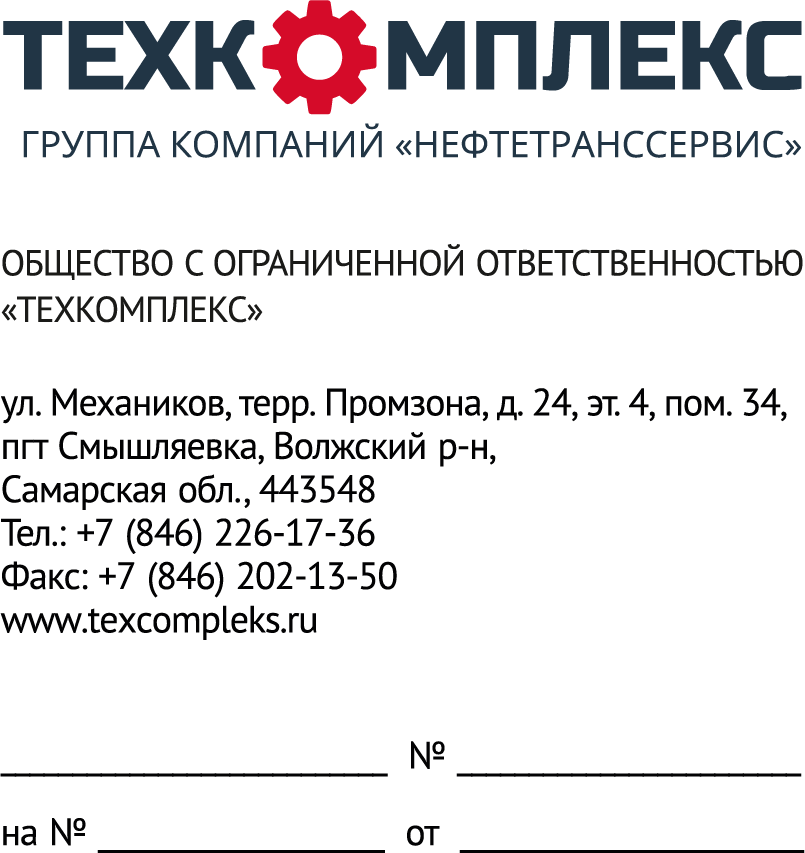 УТВЕРЖДАЮГлавный инженер ООО «Техкомплекс»Е.А. Лоренц______________________________(подпись)«___» ___________________ 20___ г.ТЕХНИЧЕСКОЕ ЗАДАНИЕна выполнение работ по монтажу воздушной линии электропередачи 0,4 кВ ООО «ПРС Тихорецкая»  1. Наименование предприятияООО «ТЕХКОМПЛЕКС», именуемое в дальнейшем «Заказчик».2. Место проведения работЮридический адрес: 352126, Россия, Краснодарский край, г. Тихорецк, ул. Звездная, д.7. 3. Порядок проведения работРаботы должны выполняться в соответствии действующих норм и правил.4. Требования к Подрядчику Наличие специального оборудования, технических средств.  Наличие пакета документов, требуемых для дальнейшего заключения договора таких как:Устав, ЕГРЮЛ, ОГРН и т.д. 5. Цель работыМонтаж воздушной линии электропередачи 0,4 кВ ООО «ПРС Тихорецкая»  6. Объем выполнения работ. Стоимость ремонта должна включать в себя стоимость материалов, транспортные расходы, вывоз строительного мусора.7. Гарантийные обязательства.Срок гарантии на работы, выполненные Подрядчиком, составляет 2 (два) года.Составил:Соловых Е.В.ТЕХНИЧЕСКОЕ ЗАДАНИЕна выполнение работ по монтажу воздушной линии электропередачи 0,4 кВ ООО «ПРС Тихорецкая»  1. Наименование предприятияООО «ТЕХКОМПЛЕКС», именуемое в дальнейшем «Заказчик».2. Место проведения работЮридический адрес: 352126, Россия, Краснодарский край, г. Тихорецк, ул. Звездная, д.7. 3. Порядок проведения работРаботы должны выполняться в соответствии действующих норм и правил.4. Требования к Подрядчику Наличие специального оборудования, технических средств.  Наличие пакета документов, требуемых для дальнейшего заключения договора таких как:Устав, ЕГРЮЛ, ОГРН и т.д. 5. Цель работыМонтаж воздушной линии электропередачи 0,4 кВ ООО «ПРС Тихорецкая»  6. Объем выполнения работ. Стоимость ремонта должна включать в себя стоимость материалов, транспортные расходы, вывоз строительного мусора.7. Гарантийные обязательства.Срок гарантии на работы, выполненные Подрядчиком, составляет 2 (два) года.Составил:Соловых Е.В.